Langar cum Barnstone Parish Council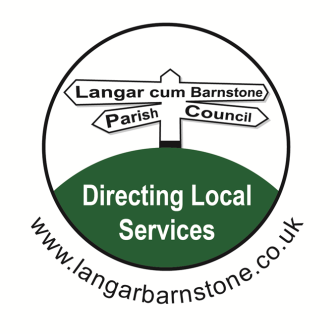 Parish Clerk:Mrs Sharon Ellis22 Brownes RoadBinghamNottinghamNG13 8EFTel:  07984 075016Email: langarbarnstoneclerk@gmail.comWebsite: www.langarbarnstone.co.ukWednesday 21st OctoberDear Councillor, You are hereby summoned to attend the Parish Council meeting to be held Tuesday 27th October 7.30pm by video conference using the following link. https://us02web.zoom.us/j/82843139470?pwd=Qm4wS3J0R1A1MFh3eDBxYUVUWmZ6QT09Sharon Ellis   Parish Clerk     Dated:  Wednesday 21st OctoberA G E N D A1.	Declarations of Interests.2.	Apologies for absence.3.           Public open session.4.	Meeting with RCAN  to discuss New Village Hall Funding and a Neighbourhood Plan5.           Date of next meeting: Thursday 12th November 2020 Members of the public are welcome to attend all Parish Council meetings. There is a 15 minute Open Session at the start of each meeting, for residents to raise items of interest or ask questions. A full set of meeting papers is available on application to the Clerk, above, or at www.langarbarnstone.co.uk   